Die Liedvorschläge beziehen sich auf die Gotteslob-Ausgabe des Erzbistum München und Freising.Hier sind weniger die „klassischen Schlager“ aufgeführt, sondern eine Mischung aus traditionelleren Liedern und neuem geistlichen Liedgut.Zur Eröffnung:GL 82		Behutsam leise nimmst du fort GL 140		Kommt herbei, singt dem Herrn GL 148		Komm her, freu dich mit unsGL 716		Wo zwei oder drei in meinem Namen versammelt sindGL 718		Aus den Dörfern und aus Städten (= Eingeladen zum Fest des Glaubens)Kyrie-Rufe:GL 155		Kyrie Eleison (aus der Ukraine)GL 156		Kyrie Eleison (aus Taize)GL 157		Herr, erbarme dichGL 163 / 7	Herr Jesus, Sohn des lebendigen Gottes (Stichwort: Nachfolge, Leben aus dem Glauben)GL 165		Send uns deines Geistes KraftGL 437		Meine engen Grenzen Gloria:GL 168	 / 2	Ehre, Gott in der HöheGL 169		Gloria, Ehre sei Gott (Kathi Stimmer)GL 171		Preis und Ehre, Gott dem HerrenGl 172		Gott in der Höh sei Preis und EhrGL 383		Ich lobe meinen Gott, der aus der Tiefe mich holtGL 389		Dass du mich einstimmen lässt in deinen Jubel, ob HerrGL 723		Ehre dir Gott, im heilgen ThronAntwortgesang:GL 440		Hilf Herr meines LebensGL 446		Lass uns in deinem Namen Herr, die nötigen Schritte tunGL 448		Herr, gib uns Mut zum HörenGL 449		Herr, wir hören auf dein WortGL 450		Gottes Wort ist wie Licht in der Nacht (Kanon)GL 457		Suchen und fragen, hoffen und sehnGL 806		Gott baut ein Haus, das lebtGL 875		Du bist da, wo Menschen leben (Kanon)Alternative Rufe für die Fastenzeit: GL 176 / 3	Herr Jesus, dir sei Ruhm und EhreGL 176 / 4	Ruhm und Preis und Ehre sei dirGL 176 / 5	Lob dir Christus, König und ErlöserHalleluja-Rufe:GL 174 / 1	Alleluja, Allejula (Gesang aus Taize)GL 175 / 3	Halleluja, HallelujaGL 175 / 6	Hallelujal, Halleluja GL 362		Jesus Christ, you are my life, alleluja, alleluja GL 454		Geht in alle Welt, HallelujaGL 483		Ihr seid das Volk, das der Herr sich ausersehn (= Gehet nicht auf in den Sorgen dieser Welt)GL 725		Halleluja – Preiset den Herrn GL 783		Lobt den Herrn auf Straßen und auf PlätzenGabenbereitung:GL 146		Du rufst uns Herr, an deinen TischGL 184		Herr, wir bringen in Brot und WeinGL 186		Was uns die Erde Gutes spendetGL 187		Wir weihn der Erde GabenGL 188		Nimm, o Gott, die Gaben die wir bringen GL 210		Das Weizenkorn muss sterbenGL 378		Brot, das die Hoffnung nährtGL 456		Herr du bist mein Leben, Herr du bist mein WegGL 457		Suchen und fragen, hoffen und sehn GL 468		Gott gab uns Atem, damit wir lebenGL 470		Wenn das Brot, das wir teilenGL 472		Manchmal feiern wir, mitten im Tag GL 474		Wenn wir das Leben teilen wie das täglich BrotGL 732		Wenn wir unsre Gaben bringen, sollen sie ein Zeichen seinGL 776		Komm Heilger Geist, mit deiner KraftGL 777 	Ein Licht geht uns auf, in der DunkelheitGL 796		Du bist das Brot, das den Hunger stilltGL 798		Durch das Dunkel hindurchSanctus:GL 196		Heilig, heilig, Herr Gott der MächteGL 198		Heilig bist du großer GottGL 199		Heilig ist Gott in HerrlichkeitGL 200		Heilig, heilig, Herr aller Mächte und GewaltenGL 733 / 4	Heilig, heilig, heilig, Herr unser Gott, du bist heiligGL 733 / 5	Heilig, heilig, hosanna in der HöheAgnus Dei:GL 139		Lamm Gottes (Kantor – Alle)GL 208		Lamm Gottes (Kantor – Alle)GL 735		Gottes LammGL 736		Gottes Lamm, Herr Jesu ChristGL 737		Jesus Christus, Sohn des Lebens GL 804		Wo Menschen sich vergessen GL 874		Schalom chaverim, schalom chaverim (Kanon)Zum Dank:GL 346		Atme in uns, Heiliger GeistGL 400		Ich lobe meinen Gott, von ganzem HerzenGL 407		Te deum, laudamus, wir loben dich o Gott (Kanon)GL 407		Lobet und preiset ihr Völker den Herrn (Kanon)GL 451		Komm Herr, segne unsGL 453 	Bewahre uns Gott, behüte uns GottGL 456		Herr du bist mein Leben, Herr du bist mein WegGL 468		Gott gab uns Atem, damit wir lebenGL 552 	Herr mach uns stark, im Mut der dich bekenntGL 782		Singt dem Herrn, alle Völker der ErdeGL 798		Durch das Dunkel hindurchSchlusslied nach dem Segen:GL 451		Komm Herr, segne unsGL 452		Der Herr wird dich mit seiner Güte segnenGL 453 	Bewahre uns Gott, behüte uns GottSchlusslied im Rahmen einer Abendmesse:GL 94		Bleib bei uns Herr, die Sonne gehet nieder GL 96		Du lässt den Tag, o Gott nun enden zusammengestellt von: Regina Spiegler, Geschäftsführerin für die Region München Kontaktmöglichkeit für Rückfragen: 089 / 2137 - 1256 oder Mail: RSpiegler@eomuc.de Liedvorschläge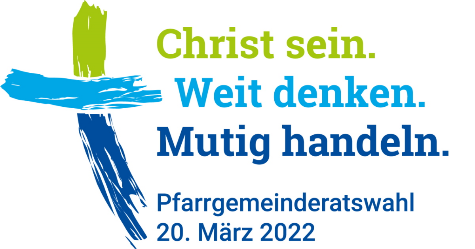 für einen Gottesdienst im Rahmen der PGR-Wahl-Vorbereitung